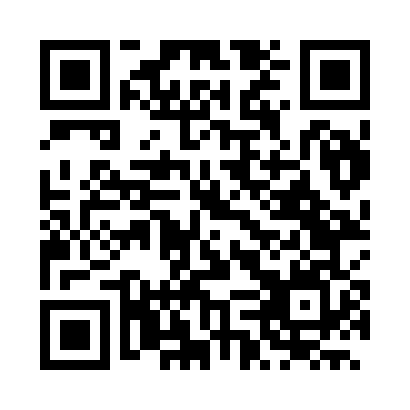 Prayer times for Cotriguacu, BrazilWed 1 May 2024 - Fri 31 May 2024High Latitude Method: NonePrayer Calculation Method: Muslim World LeagueAsar Calculation Method: ShafiPrayer times provided by https://www.salahtimes.comDateDayFajrSunriseDhuhrAsrMaghribIsha1Wed4:465:5811:513:125:436:512Thu4:465:5811:513:115:436:513Fri4:465:5811:503:115:426:504Sat4:465:5811:503:115:426:505Sun4:465:5911:503:115:426:506Mon4:465:5911:503:115:426:507Tue4:465:5911:503:115:416:508Wed4:465:5911:503:115:416:509Thu4:465:5911:503:115:416:4910Fri4:465:5911:503:115:416:4911Sat4:475:5911:503:115:406:4912Sun4:476:0011:503:105:406:4913Mon4:476:0011:503:105:406:4914Tue4:476:0011:503:105:406:4915Wed4:476:0011:503:105:406:4916Thu4:476:0011:503:105:406:4917Fri4:476:0111:503:105:396:4918Sat4:476:0111:503:105:396:4919Sun4:476:0111:503:105:396:4920Mon4:476:0111:503:105:396:4921Tue4:486:0111:503:105:396:4922Wed4:486:0211:503:105:396:4923Thu4:486:0211:503:105:396:4924Fri4:486:0211:513:105:396:4925Sat4:486:0211:513:105:396:4926Sun4:486:0311:513:105:396:4927Mon4:486:0311:513:105:396:4928Tue4:496:0311:513:115:396:4929Wed4:496:0311:513:115:396:4930Thu4:496:0411:513:115:396:4931Fri4:496:0411:513:115:396:49